25.06.2022Ул. К. Маркса, Храм, покос травы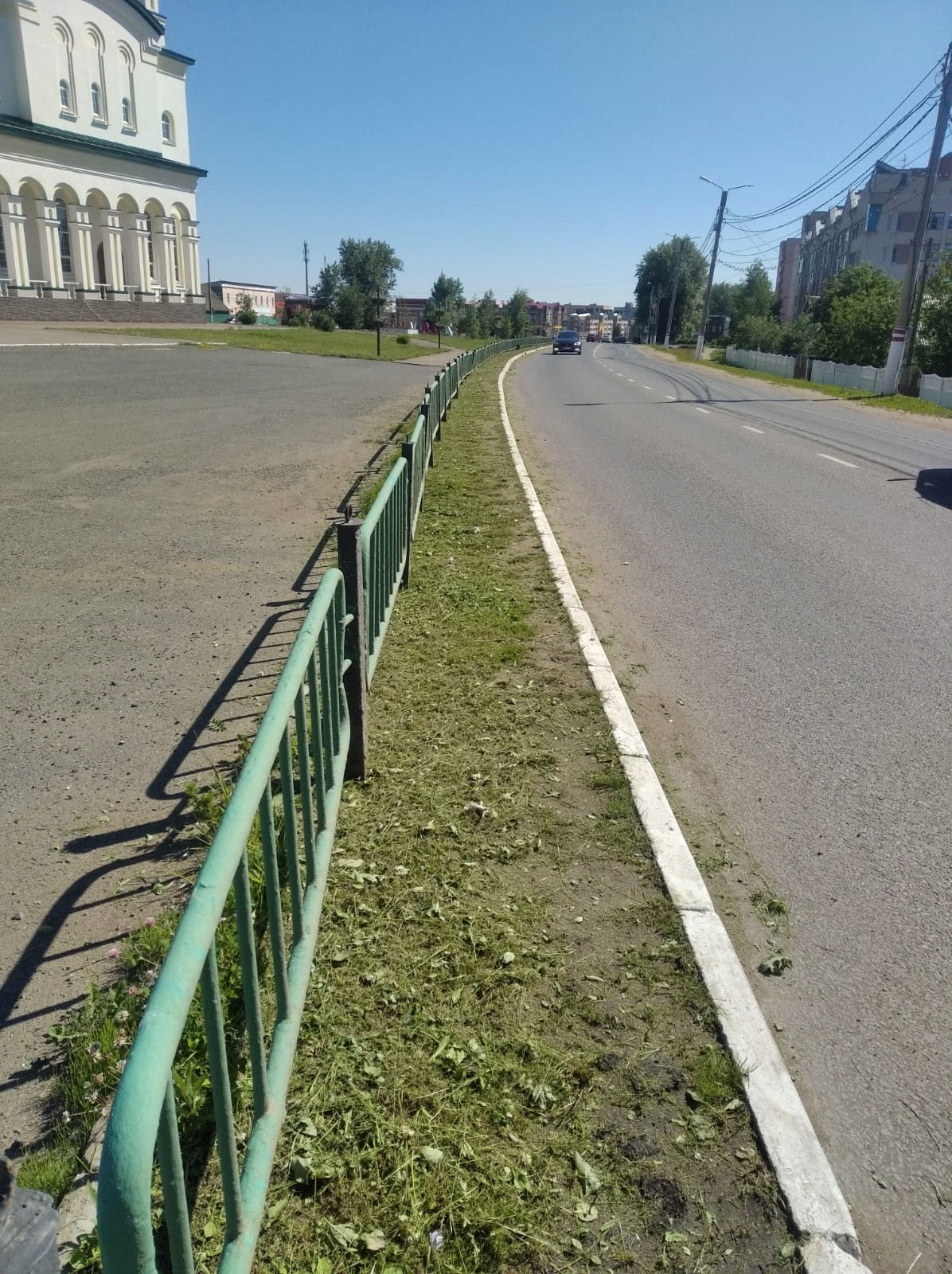 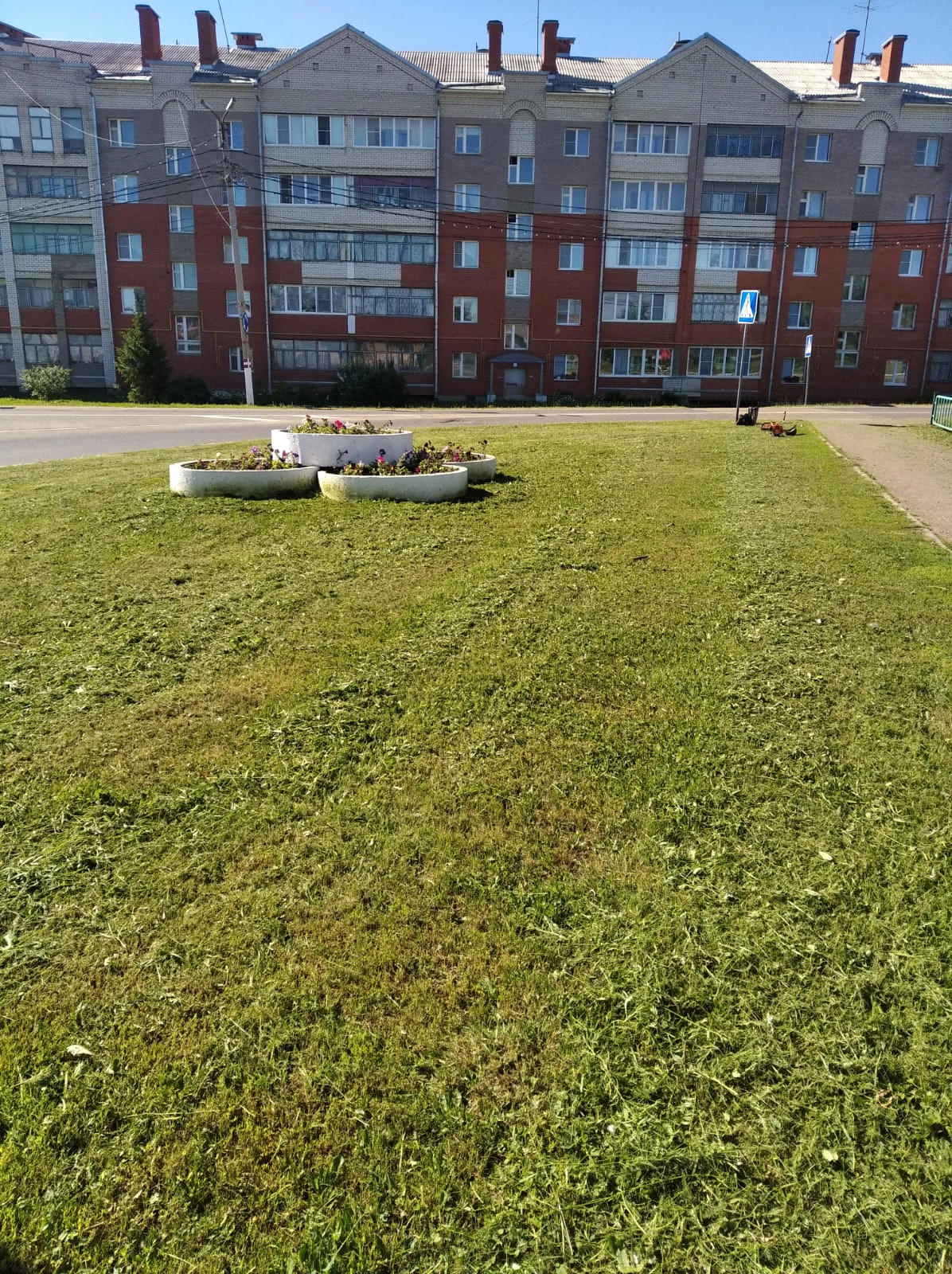 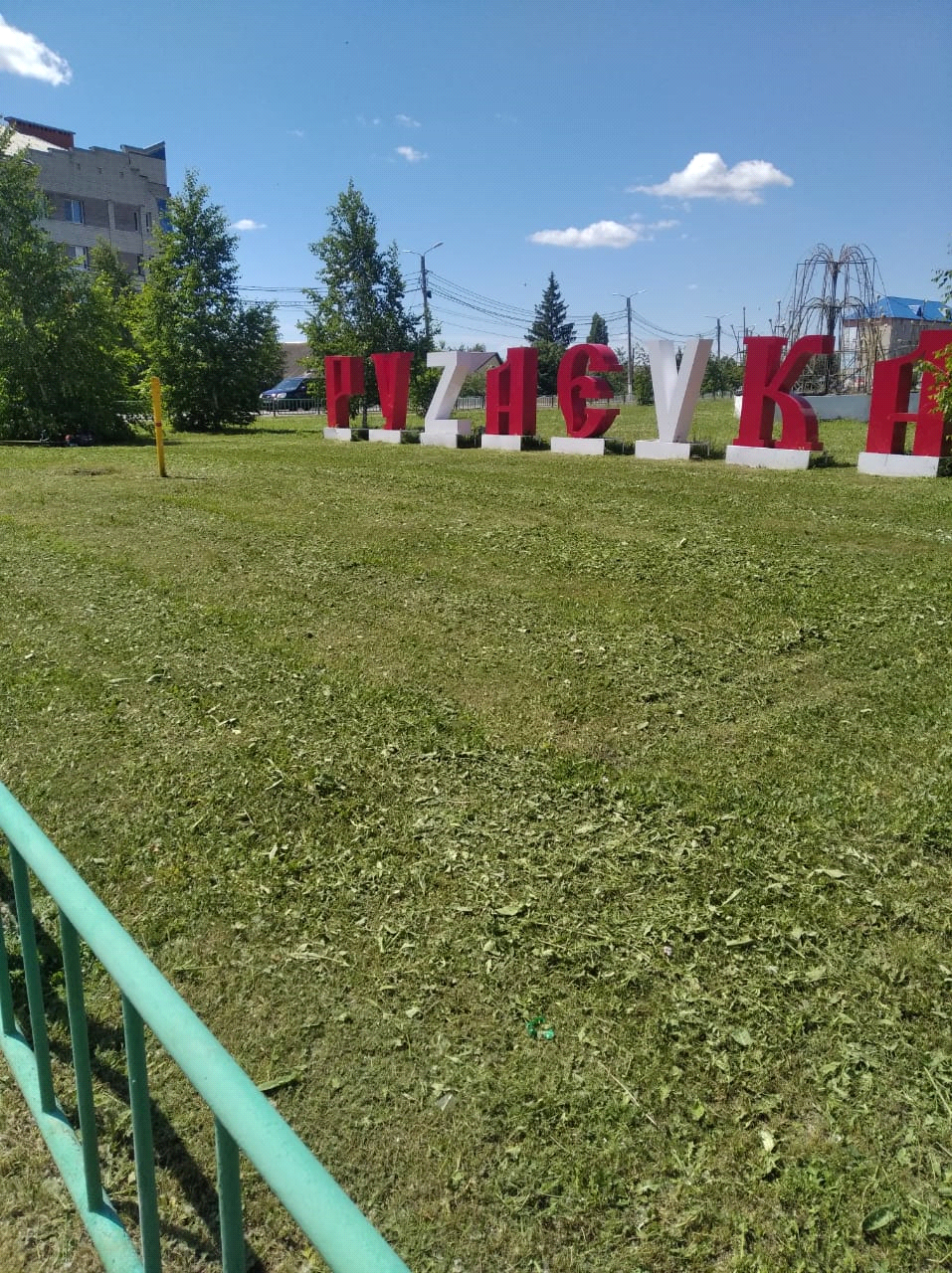 